                  Rozkład materiału z dwustopniowym planem wynikowym dla klasy 7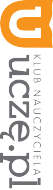 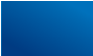 	* Numery treści nauczania w podstawie programowej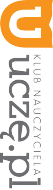 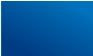 